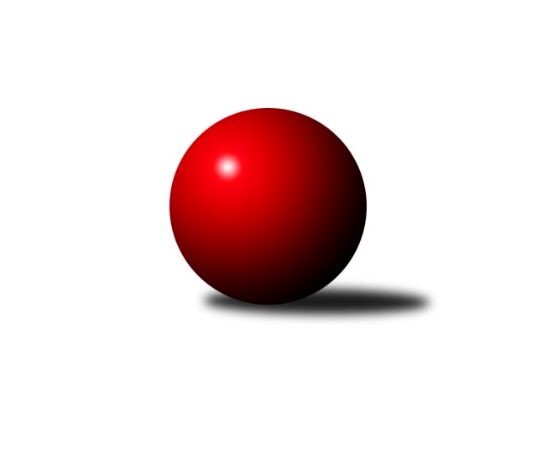 Č.7Ročník 2019/2020	9.6.2024 Severomoravská divize 2019/2020Statistika 7. kolaTabulka družstev:		družstvo	záp	výh	rem	proh	skore	sety	průměr	body	plné	dorážka	chyby	1.	SKK Ostrava ˝A˝	7	6	1	0	41.0 : 15.0 	(49.0 : 35.0)	2610	13	1777	833	25.3	2.	TJ Sokol Michálkovice ˝A˝	7	5	1	1	38.0 : 18.0 	(47.0 : 37.0)	2506	11	1726	780	34.3	3.	KK Šumperk A	7	5	0	2	32.5 : 23.5 	(46.5 : 37.5)	2598	10	1797	801	32.7	4.	KK Minerva Opava ˝A˝	7	4	0	3	29.0 : 27.0 	(42.5 : 41.5)	2532	8	1733	799	28.9	5.	SKK Jeseník ˝A˝	7	4	0	3	29.0 : 27.0 	(40.0 : 44.0)	2577	8	1771	806	35.6	6.	TJ Sokol Bohumín ˝B˝	7	3	1	3	32.0 : 24.0 	(48.0 : 36.0)	2508	7	1731	777	38.9	7.	TJ Sokol Sedlnice ˝A˝	7	2	2	3	27.5 : 28.5 	(41.5 : 42.5)	2567	6	1760	807	36.4	8.	TJ Odry ˝B˝	7	3	0	4	24.0 : 32.0 	(39.5 : 44.5)	2473	6	1733	740	40.1	9.	HKK Olomouc ˝B˝	7	3	0	4	23.0 : 33.0 	(35.0 : 49.0)	2499	6	1732	766	41.9	10.	TJ VOKD Poruba ˝A˝	7	2	1	4	27.0 : 29.0 	(46.5 : 37.5)	2546	5	1783	764	42.6	11.	TJ Opava ˝B˝	7	1	0	6	17.0 : 39.0 	(33.5 : 50.5)	2456	2	1696	760	49.9	12.	TJ Sokol Mohelnice A	7	1	0	6	16.0 : 40.0 	(35.0 : 49.0)	2477	2	1712	765	41.9Tabulka doma:		družstvo	záp	výh	rem	proh	skore	sety	průměr	body	maximum	minimum	1.	SKK Ostrava ˝A˝	4	3	1	0	21.0 : 11.0 	(25.5 : 22.5)	2439	7	2450	2422	2.	TJ Sokol Bohumín ˝B˝	4	3	0	1	23.0 : 9.0 	(31.0 : 17.0)	2544	6	2585	2492	3.	TJ Sokol Michálkovice ˝A˝	4	3	0	1	22.0 : 10.0 	(27.5 : 20.5)	2461	6	2542	2426	4.	KK Šumperk A	4	3	0	1	20.5 : 11.5 	(27.5 : 20.5)	2684	6	2806	2629	5.	KK Minerva Opava ˝A˝	4	3	0	1	19.0 : 13.0 	(27.0 : 21.0)	2578	6	2625	2539	6.	TJ Odry ˝B˝	4	2	0	2	15.0 : 17.0 	(24.0 : 24.0)	2516	4	2563	2480	7.	TJ VOKD Poruba ˝A˝	3	1	1	1	14.0 : 10.0 	(22.5 : 13.5)	2594	3	2665	2536	8.	TJ Sokol Sedlnice ˝A˝	3	1	1	1	12.0 : 12.0 	(17.0 : 19.0)	2503	3	2588	2397	9.	TJ Opava ˝B˝	3	1	0	2	11.0 : 13.0 	(15.0 : 21.0)	2491	2	2541	2447	10.	SKK Jeseník ˝A˝	3	1	0	2	9.0 : 15.0 	(16.0 : 20.0)	2571	2	2686	2501	11.	TJ Sokol Mohelnice A	3	1	0	2	8.0 : 16.0 	(15.0 : 21.0)	2526	2	2592	2434	12.	HKK Olomouc ˝B˝	3	1	0	2	7.0 : 17.0 	(13.0 : 23.0)	2661	2	2701	2604Tabulka venku:		družstvo	záp	výh	rem	proh	skore	sety	průměr	body	maximum	minimum	1.	SKK Ostrava ˝A˝	3	3	0	0	20.0 : 4.0 	(23.5 : 12.5)	2667	6	2834	2538	2.	SKK Jeseník ˝A˝	4	3	0	1	20.0 : 12.0 	(24.0 : 24.0)	2578	6	2683	2467	3.	TJ Sokol Michálkovice ˝A˝	3	2	1	0	16.0 : 8.0 	(19.5 : 16.5)	2521	5	2556	2497	4.	KK Šumperk A	3	2	0	1	12.0 : 12.0 	(19.0 : 17.0)	2569	4	2719	2467	5.	HKK Olomouc ˝B˝	4	2	0	2	16.0 : 16.0 	(22.0 : 26.0)	2458	4	2598	2294	6.	TJ Sokol Sedlnice ˝A˝	4	1	1	2	15.5 : 16.5 	(24.5 : 23.5)	2583	3	2662	2455	7.	KK Minerva Opava ˝A˝	3	1	0	2	10.0 : 14.0 	(15.5 : 20.5)	2517	2	2677	2434	8.	TJ Odry ˝B˝	3	1	0	2	9.0 : 15.0 	(15.5 : 20.5)	2459	2	2543	2333	9.	TJ VOKD Poruba ˝A˝	4	1	0	3	13.0 : 19.0 	(24.0 : 24.0)	2534	2	2622	2418	10.	TJ Sokol Bohumín ˝B˝	3	0	1	2	9.0 : 15.0 	(17.0 : 19.0)	2496	1	2545	2399	11.	TJ Sokol Mohelnice A	4	0	0	4	8.0 : 24.0 	(20.0 : 28.0)	2465	0	2548	2385	12.	TJ Opava ˝B˝	4	0	0	4	6.0 : 26.0 	(18.5 : 29.5)	2447	0	2533	2374Tabulka podzimní části:		družstvo	záp	výh	rem	proh	skore	sety	průměr	body	doma	venku	1.	SKK Ostrava ˝A˝	7	6	1	0	41.0 : 15.0 	(49.0 : 35.0)	2610	13 	3 	1 	0 	3 	0 	0	2.	TJ Sokol Michálkovice ˝A˝	7	5	1	1	38.0 : 18.0 	(47.0 : 37.0)	2506	11 	3 	0 	1 	2 	1 	0	3.	KK Šumperk A	7	5	0	2	32.5 : 23.5 	(46.5 : 37.5)	2598	10 	3 	0 	1 	2 	0 	1	4.	KK Minerva Opava ˝A˝	7	4	0	3	29.0 : 27.0 	(42.5 : 41.5)	2532	8 	3 	0 	1 	1 	0 	2	5.	SKK Jeseník ˝A˝	7	4	0	3	29.0 : 27.0 	(40.0 : 44.0)	2577	8 	1 	0 	2 	3 	0 	1	6.	TJ Sokol Bohumín ˝B˝	7	3	1	3	32.0 : 24.0 	(48.0 : 36.0)	2508	7 	3 	0 	1 	0 	1 	2	7.	TJ Sokol Sedlnice ˝A˝	7	2	2	3	27.5 : 28.5 	(41.5 : 42.5)	2567	6 	1 	1 	1 	1 	1 	2	8.	TJ Odry ˝B˝	7	3	0	4	24.0 : 32.0 	(39.5 : 44.5)	2473	6 	2 	0 	2 	1 	0 	2	9.	HKK Olomouc ˝B˝	7	3	0	4	23.0 : 33.0 	(35.0 : 49.0)	2499	6 	1 	0 	2 	2 	0 	2	10.	TJ VOKD Poruba ˝A˝	7	2	1	4	27.0 : 29.0 	(46.5 : 37.5)	2546	5 	1 	1 	1 	1 	0 	3	11.	TJ Opava ˝B˝	7	1	0	6	17.0 : 39.0 	(33.5 : 50.5)	2456	2 	1 	0 	2 	0 	0 	4	12.	TJ Sokol Mohelnice A	7	1	0	6	16.0 : 40.0 	(35.0 : 49.0)	2477	2 	1 	0 	2 	0 	0 	4Tabulka jarní části:		družstvo	záp	výh	rem	proh	skore	sety	průměr	body	doma	venku	1.	TJ Odry ˝B˝	0	0	0	0	0.0 : 0.0 	(0.0 : 0.0)	0	0 	0 	0 	0 	0 	0 	0 	2.	SKK Jeseník ˝A˝	0	0	0	0	0.0 : 0.0 	(0.0 : 0.0)	0	0 	0 	0 	0 	0 	0 	0 	3.	TJ Sokol Bohumín ˝B˝	0	0	0	0	0.0 : 0.0 	(0.0 : 0.0)	0	0 	0 	0 	0 	0 	0 	0 	4.	KK Šumperk A	0	0	0	0	0.0 : 0.0 	(0.0 : 0.0)	0	0 	0 	0 	0 	0 	0 	0 	5.	TJ Sokol Mohelnice A	0	0	0	0	0.0 : 0.0 	(0.0 : 0.0)	0	0 	0 	0 	0 	0 	0 	0 	6.	TJ Opava ˝B˝	0	0	0	0	0.0 : 0.0 	(0.0 : 0.0)	0	0 	0 	0 	0 	0 	0 	0 	7.	TJ Sokol Michálkovice ˝A˝	0	0	0	0	0.0 : 0.0 	(0.0 : 0.0)	0	0 	0 	0 	0 	0 	0 	0 	8.	TJ Sokol Sedlnice ˝A˝	0	0	0	0	0.0 : 0.0 	(0.0 : 0.0)	0	0 	0 	0 	0 	0 	0 	0 	9.	KK Minerva Opava ˝A˝	0	0	0	0	0.0 : 0.0 	(0.0 : 0.0)	0	0 	0 	0 	0 	0 	0 	0 	10.	SKK Ostrava ˝A˝	0	0	0	0	0.0 : 0.0 	(0.0 : 0.0)	0	0 	0 	0 	0 	0 	0 	0 	11.	HKK Olomouc ˝B˝	0	0	0	0	0.0 : 0.0 	(0.0 : 0.0)	0	0 	0 	0 	0 	0 	0 	0 	12.	TJ VOKD Poruba ˝A˝	0	0	0	0	0.0 : 0.0 	(0.0 : 0.0)	0	0 	0 	0 	0 	0 	0 	0 Zisk bodů pro družstvo:		jméno hráče	družstvo	body	zápasy	v %	dílčí body	sety	v %	1.	Josef Linhart 	TJ Sokol Michálkovice ˝A˝ 	6	/	6	(100%)	9	/	12	(75%)	2.	Martin Macas 	TJ Sokol Mohelnice A 	6	/	7	(86%)	12	/	14	(86%)	3.	Roman Honl 	TJ Sokol Bohumín ˝B˝ 	6	/	7	(86%)	11	/	14	(79%)	4.	Jiří Kratoš 	TJ VOKD Poruba ˝A˝ 	6	/	7	(86%)	11	/	14	(79%)	5.	Lada Péli 	TJ Sokol Bohumín ˝B˝ 	6	/	7	(86%)	9	/	14	(64%)	6.	Jiří Řepecký 	TJ Sokol Michálkovice ˝A˝ 	6	/	7	(86%)	9	/	14	(64%)	7.	Dominik Böhm 	SKK Ostrava ˝A˝ 	5	/	5	(100%)	8.5	/	10	(85%)	8.	Luděk Slanina 	KK Minerva Opava ˝A˝ 	5	/	6	(83%)	10	/	12	(83%)	9.	Michal Bezruč 	TJ VOKD Poruba ˝A˝ 	5	/	6	(83%)	9.5	/	12	(79%)	10.	Libor Krajčí 	TJ Sokol Bohumín ˝B˝ 	5	/	6	(83%)	8	/	12	(67%)	11.	Pavel Hannig 	SKK Jeseník ˝A˝ 	5	/	6	(83%)	8	/	12	(67%)	12.	Pavel Košťál 	KK Šumperk A 	5	/	7	(71%)	11	/	14	(79%)	13.	Svatopluk Kříž 	TJ Opava ˝B˝ 	5	/	7	(71%)	9.5	/	14	(68%)	14.	Aleš Fischer 	KK Minerva Opava ˝A˝ 	5	/	7	(71%)	9	/	14	(64%)	15.	Václav Smejkal 	SKK Jeseník ˝A˝ 	5	/	7	(71%)	9	/	14	(64%)	16.	Miroslav Mikulský 	TJ Sokol Sedlnice ˝A˝ 	4.5	/	7	(64%)	8	/	14	(57%)	17.	Lenka Pouchlá 	SKK Ostrava ˝A˝ 	4	/	4	(100%)	7	/	8	(88%)	18.	Vladimír Korta 	SKK Ostrava ˝A˝ 	4	/	4	(100%)	7	/	8	(88%)	19.	Zdeněk Skala 	TJ Sokol Sedlnice ˝A˝ 	4	/	5	(80%)	6	/	10	(60%)	20.	Jaromír Rabenseifner 	KK Šumperk A 	4	/	6	(67%)	9	/	12	(75%)	21.	Jiří Trnka 	SKK Ostrava ˝A˝ 	4	/	6	(67%)	7.5	/	12	(63%)	22.	Adam Chvostek 	TJ Sokol Sedlnice ˝A˝ 	4	/	6	(67%)	6	/	12	(50%)	23.	Michal Zych 	TJ Sokol Michálkovice ˝A˝ 	4	/	6	(67%)	6	/	12	(50%)	24.	Miroslav Pytel 	SKK Ostrava ˝A˝ 	4	/	6	(67%)	4	/	12	(33%)	25.	Petr Řepecký 	TJ Sokol Michálkovice ˝A˝ 	4	/	7	(57%)	8.5	/	14	(61%)	26.	Miroslav Smrčka 	KK Šumperk A 	4	/	7	(57%)	8	/	14	(57%)	27.	Stanislava Ovšáková 	TJ Odry ˝B˝ 	4	/	7	(57%)	7.5	/	14	(54%)	28.	Milan Janyška 	TJ Sokol Sedlnice ˝A˝ 	4	/	7	(57%)	7.5	/	14	(54%)	29.	Jana Frydrychová 	TJ Odry ˝B˝ 	4	/	7	(57%)	7.5	/	14	(54%)	30.	Martin Ščerba 	TJ Sokol Michálkovice ˝A˝ 	4	/	7	(57%)	6.5	/	14	(46%)	31.	Rostislav Biolek 	KK Šumperk A 	3.5	/	7	(50%)	7	/	14	(50%)	32.	Jan Pavlosek 	SKK Ostrava ˝A˝ 	3	/	3	(100%)	5	/	6	(83%)	33.	Pavel Hrabec 	TJ VOKD Poruba ˝A˝ 	3	/	4	(75%)	6	/	8	(75%)	34.	Jiří Fárek 	SKK Jeseník ˝A˝ 	3	/	4	(75%)	5	/	8	(63%)	35.	Jaroslava Havranová 	HKK Olomouc ˝B˝ 	3	/	5	(60%)	7	/	10	(70%)	36.	Josef Šrámek 	HKK Olomouc ˝B˝ 	3	/	5	(60%)	5	/	10	(50%)	37.	Milan Šula 	TJ Sokol Mohelnice A 	3	/	6	(50%)	8	/	12	(67%)	38.	Jan Stuchlík 	TJ Sokol Sedlnice ˝A˝ 	3	/	6	(50%)	6	/	12	(50%)	39.	Pavel Martinec 	KK Minerva Opava ˝A˝ 	3	/	6	(50%)	5.5	/	12	(46%)	40.	Dušan Říha 	HKK Olomouc ˝B˝ 	3	/	7	(43%)	7	/	14	(50%)	41.	Zdeněk Chlopčík 	KK Minerva Opava ˝A˝ 	3	/	7	(43%)	6	/	14	(43%)	42.	Jan Míka 	TJ VOKD Poruba ˝A˝ 	3	/	7	(43%)	5.5	/	14	(39%)	43.	Marek Zapletal 	KK Šumperk A 	3	/	7	(43%)	5	/	14	(36%)	44.	Martin Zavacký 	SKK Jeseník ˝A˝ 	2	/	3	(67%)	4	/	6	(67%)	45.	Karel Šnajdárek 	TJ Odry ˝B˝ 	2	/	3	(67%)	3	/	6	(50%)	46.	Vojtěch Rozkopal 	TJ Odry ˝B˝ 	2	/	4	(50%)	6	/	8	(75%)	47.	Lukáš Trojek 	TJ VOKD Poruba ˝A˝ 	2	/	4	(50%)	5	/	8	(63%)	48.	Radek Foltýn 	SKK Ostrava ˝A˝ 	2	/	4	(50%)	4	/	8	(50%)	49.	Rudolf Tvrdoň 	TJ Opava ˝B˝ 	2	/	4	(50%)	4	/	8	(50%)	50.	Daniel Dudek 	TJ Sokol Michálkovice ˝A˝ 	2	/	4	(50%)	4	/	8	(50%)	51.	Miroslav Dokoupil 	HKK Olomouc ˝B˝ 	2	/	4	(50%)	4	/	8	(50%)	52.	Zdeněk Kuna 	SKK Ostrava ˝A˝ 	2	/	4	(50%)	3	/	8	(38%)	53.	Jiří Madecký 	TJ Odry ˝B˝ 	2	/	5	(40%)	5.5	/	10	(55%)	54.	Štefan Dendis 	TJ Sokol Bohumín ˝B˝ 	2	/	5	(40%)	5	/	10	(50%)	55.	Kateřina Bajerová 	HKK Olomouc ˝B˝ 	2	/	5	(40%)	4	/	10	(40%)	56.	Jan Kořený 	TJ Opava ˝B˝ 	2	/	5	(40%)	4	/	10	(40%)	57.	Zbyněk Sobota 	HKK Olomouc ˝B˝ 	2	/	5	(40%)	4	/	10	(40%)	58.	František Vícha 	KK Minerva Opava ˝A˝ 	2	/	5	(40%)	4	/	10	(40%)	59.	Mariusz Gierczak 	TJ Opava ˝B˝ 	2	/	5	(40%)	3	/	10	(30%)	60.	Lukáš Koliba 	TJ Sokol Sedlnice ˝A˝ 	2	/	6	(33%)	6	/	12	(50%)	61.	Martina Honlová 	TJ Sokol Bohumín ˝B˝ 	2	/	6	(33%)	5	/	12	(42%)	62.	Petr Šulák 	SKK Jeseník ˝A˝ 	2	/	6	(33%)	4	/	12	(33%)	63.	Petr Oravec 	TJ VOKD Poruba ˝A˝ 	2	/	7	(29%)	5.5	/	14	(39%)	64.	Pavel Heinisch 	KK Šumperk A 	2	/	7	(29%)	5.5	/	14	(39%)	65.	Václav Bohačík 	TJ Opava ˝B˝ 	2	/	7	(29%)	5	/	14	(36%)	66.	Jaroslav Jílek 	TJ Sokol Mohelnice A 	2	/	7	(29%)	4.5	/	14	(32%)	67.	Jan Frydrych 	TJ Odry ˝B˝ 	2	/	7	(29%)	4.5	/	14	(32%)	68.	Leopold Jašek 	HKK Olomouc ˝B˝ 	2	/	7	(29%)	3	/	14	(21%)	69.	Ludovít Kumi 	TJ Sokol Mohelnice A 	1	/	1	(100%)	1	/	2	(50%)	70.	Petr Matějka 	KK Šumperk A 	1	/	1	(100%)	1	/	2	(50%)	71.	Lukáš Modlitba 	TJ Sokol Bohumín ˝B˝ 	1	/	1	(100%)	1	/	2	(50%)	72.	Zdeněk Štohanzl 	KK Minerva Opava ˝A˝ 	1	/	1	(100%)	1	/	2	(50%)	73.	Gabriela Beinhauerová 	KK Minerva Opava ˝A˝ 	1	/	2	(50%)	3	/	4	(75%)	74.	Miroslav Vala 	SKK Jeseník ˝A˝ 	1	/	2	(50%)	2	/	4	(50%)	75.	Jan Ščerba 	TJ Sokol Michálkovice ˝A˝ 	1	/	2	(50%)	2	/	4	(50%)	76.	Petra Rosypalová 	SKK Jeseník ˝A˝ 	1	/	2	(50%)	2	/	4	(50%)	77.	Martin Orálek 	TJ Opava ˝B˝ 	1	/	2	(50%)	2	/	4	(50%)	78.	Petra Rosypalová 	SKK Jeseník ˝A˝ 	1	/	2	(50%)	1	/	4	(25%)	79.	Martin Pavič 	TJ Odry ˝B˝ 	1	/	2	(50%)	1	/	4	(25%)	80.	Josef Jurášek 	TJ Sokol Michálkovice ˝A˝ 	1	/	3	(33%)	2	/	6	(33%)	81.	Dalibor Hamrozy 	TJ Sokol Bohumín ˝B˝ 	1	/	4	(25%)	4	/	8	(50%)	82.	Břetislav Mrkvica 	TJ Opava ˝B˝ 	1	/	4	(25%)	4	/	8	(50%)	83.	Rostislav Krejčí 	TJ Sokol Mohelnice A 	1	/	4	(25%)	2.5	/	8	(31%)	84.	Miroslav Složil 	SKK Ostrava ˝A˝ 	1	/	5	(20%)	3	/	10	(30%)	85.	René Světlík 	TJ Sokol Bohumín ˝B˝ 	1	/	6	(17%)	5	/	12	(42%)	86.	Antonín Jašek 	TJ Sokol Mohelnice A 	1	/	6	(17%)	3	/	12	(25%)	87.	Ondřej Gajdičiar 	TJ Odry ˝B˝ 	1	/	7	(14%)	4.5	/	14	(32%)	88.	Jan Strnadel 	KK Minerva Opava ˝A˝ 	1	/	7	(14%)	4	/	14	(29%)	89.	Jaromíra Smejkalová 	SKK Jeseník ˝A˝ 	1	/	7	(14%)	3	/	14	(21%)	90.	Jiří Vrba 	SKK Jeseník ˝A˝ 	0	/	1	(0%)	1	/	2	(50%)	91.	Radomila Janoudová 	SKK Jeseník ˝A˝ 	0	/	1	(0%)	1	/	2	(50%)	92.	Milan Franer 	TJ Opava ˝B˝ 	0	/	1	(0%)	0	/	2	(0%)	93.	Krzysztof Wróblewski 	TJ Opava ˝B˝ 	0	/	1	(0%)	0	/	2	(0%)	94.	Rostislav Bareš 	TJ VOKD Poruba ˝A˝ 	0	/	1	(0%)	0	/	2	(0%)	95.	Jana Tvrdoňová 	TJ Opava ˝B˝ 	0	/	1	(0%)	0	/	2	(0%)	96.	Jaroslav Kopáč 	HKK Olomouc ˝B˝ 	0	/	1	(0%)	0	/	2	(0%)	97.	Renata Semlerová 	TJ Sokol Mohelnice A 	0	/	1	(0%)	0	/	2	(0%)	98.	Josef Plšek 	KK Minerva Opava ˝A˝ 	0	/	1	(0%)	0	/	2	(0%)	99.	Jiří Kropáč 	HKK Olomouc ˝B˝ 	0	/	1	(0%)	0	/	2	(0%)	100.	Zdeněk Šebesta 	TJ Sokol Mohelnice A 	0	/	1	(0%)	0	/	2	(0%)	101.	Tereza Moravcová 	SKK Jeseník ˝A˝ 	0	/	1	(0%)	0	/	2	(0%)	102.	Tomáš Sobotík 	TJ Sokol Sedlnice ˝A˝ 	0	/	1	(0%)	0	/	2	(0%)	103.	Ladislav Petr 	TJ Sokol Sedlnice ˝A˝ 	0	/	1	(0%)	0	/	2	(0%)	104.	Josef Němec 	TJ Opava ˝B˝ 	0	/	2	(0%)	1	/	4	(25%)	105.	Marie Říhová 	HKK Olomouc ˝B˝ 	0	/	2	(0%)	1	/	4	(25%)	106.	Dagmar Jílková 	TJ Sokol Mohelnice A 	0	/	2	(0%)	1	/	4	(25%)	107.	Petr Schwalbe 	TJ Opava ˝B˝ 	0	/	2	(0%)	0	/	4	(0%)	108.	Petr Kowalczyk 	TJ Sokol Sedlnice ˝A˝ 	0	/	3	(0%)	2	/	6	(33%)	109.	Martin Skopal 	TJ VOKD Poruba ˝A˝ 	0	/	5	(0%)	4	/	10	(40%)	110.	Martin Jašek 	TJ Sokol Mohelnice A 	0	/	6	(0%)	3	/	12	(25%)Průměry na kuželnách:		kuželna	průměr	plné	dorážka	chyby	výkon na hráče	1.	HKK Olomouc, 1-4	2703	1857	845	33.2	(450.5)	2.	KK Šumperk, 1-4	2649	1807	842	39.4	(441.6)	3.	SKK Jeseník, 1-4	2598	1772	825	32.2	(433.0)	4.	TJ VOKD Poruba, 1-4	2562	1764	798	44.5	(427.1)	5.	Minerva Opava, 1-2	2546	1735	810	29.5	(424.4)	6.	TJ MEZ Mohelnice, 1-2	2531	1755	775	35.5	(421.9)	7.	TJ Sokol Sedlnice, 1-2	2516	1726	790	38.2	(419.4)	8.	TJ Sokol Bohumín, 1-4	2505	1752	753	46.1	(417.6)	9.	TJ Opava, 1-4	2501	1740	761	45.5	(416.9)	10.	TJ Odry, 1-2	2498	1731	767	34.0	(416.5)	11.	SKK Ostrava, 1-2	2431	1682	748	30.5	(405.3)	12.	TJ Michalkovice, 1-2	2417	1692	724	41.0	(402.9)Nejlepší výkony na kuželnách:HKK Olomouc, 1-4SKK Ostrava ˝A˝	2834	4. kolo	Josef Šrámek 	HKK Olomouc ˝B˝	506	2. koloKK Šumperk A	2719	2. kolo	Jaroslava Havranová 	HKK Olomouc ˝B˝	492	4. koloHKK Olomouc ˝B˝	2701	6. kolo	Kateřina Bajerová 	HKK Olomouc ˝B˝	486	6. koloSKK Jeseník ˝A˝	2683	6. kolo	Jiří Trnka 	SKK Ostrava ˝A˝	481	4. koloHKK Olomouc ˝B˝	2677	4. kolo	Dominik Böhm 	SKK Ostrava ˝A˝	480	4. koloHKK Olomouc ˝B˝	2604	2. kolo	Miroslav Dokoupil 	HKK Olomouc ˝B˝	478	6. kolo		. kolo	Jiří Fárek 	SKK Jeseník ˝A˝	478	6. kolo		. kolo	Lenka Pouchlá 	SKK Ostrava ˝A˝	476	4. kolo		. kolo	Miroslav Složil 	SKK Ostrava ˝A˝	468	4. kolo		. kolo	Petr Šulák 	SKK Jeseník ˝A˝	467	6. koloKK Šumperk, 1-4KK Šumperk A	2806	3. kolo	Marek Zapletal 	KK Šumperk A	492	3. koloKK Minerva Opava ˝A˝	2677	5. kolo	Pavel Martinec 	KK Minerva Opava ˝A˝	481	5. koloKK Šumperk A	2653	5. kolo	Miroslav Smrčka 	KK Šumperk A	478	1. koloKK Šumperk A	2648	1. kolo	Jaromír Rabenseifner 	KK Šumperk A	473	5. koloKK Šumperk A	2629	7. kolo	Jaromír Rabenseifner 	KK Šumperk A	473	3. koloTJ Sokol Sedlnice ˝A˝	2629	3. kolo	Miroslav Smrčka 	KK Šumperk A	472	3. koloTJ VOKD Poruba ˝A˝	2622	1. kolo	Jiří Kratoš 	TJ VOKD Poruba ˝A˝	471	1. koloTJ Opava ˝B˝	2533	7. kolo	Pavel Košťál 	KK Šumperk A	463	3. kolo		. kolo	Milan Janyška 	TJ Sokol Sedlnice ˝A˝	463	3. kolo		. kolo	Michal Bezruč 	TJ VOKD Poruba ˝A˝	463	1. koloSKK Jeseník, 1-4SKK Jeseník ˝A˝	2686	5. kolo	Jiří Kratoš 	TJ VOKD Poruba ˝A˝	483	5. koloTJ Sokol Sedlnice ˝A˝	2662	7. kolo	Václav Smejkal 	SKK Jeseník ˝A˝	480	5. koloSKK Ostrava ˝A˝	2628	2. kolo	Jan Míka 	TJ VOKD Poruba ˝A˝	472	5. koloTJ VOKD Poruba ˝A˝	2585	5. kolo	Václav Smejkal 	SKK Jeseník ˝A˝	466	2. koloSKK Jeseník ˝A˝	2527	7. kolo	Jaromíra Smejkalová 	SKK Jeseník ˝A˝	464	2. koloSKK Jeseník ˝A˝	2501	2. kolo	Miroslav Mikulský 	TJ Sokol Sedlnice ˝A˝	464	7. kolo		. kolo	Jiří Trnka 	SKK Ostrava ˝A˝	459	2. kolo		. kolo	Lukáš Koliba 	TJ Sokol Sedlnice ˝A˝	457	7. kolo		. kolo	Adam Chvostek 	TJ Sokol Sedlnice ˝A˝	452	7. kolo		. kolo	Václav Smejkal 	SKK Jeseník ˝A˝	449	7. koloTJ VOKD Poruba, 1-4TJ VOKD Poruba ˝A˝	2665	4. kolo	Josef Šrámek 	HKK Olomouc ˝B˝	470	7. koloHKK Olomouc ˝B˝	2598	7. kolo	Leopold Jašek 	HKK Olomouc ˝B˝	464	7. koloTJ VOKD Poruba ˝A˝	2581	7. kolo	Martin Macas 	TJ Sokol Mohelnice A	463	4. koloTJ VOKD Poruba ˝A˝	2536	2. kolo	Petr Oravec 	TJ VOKD Poruba ˝A˝	453	4. koloTJ Sokol Michálkovice ˝A˝	2511	2. kolo	Jan Míka 	TJ VOKD Poruba ˝A˝	450	4. koloTJ Sokol Mohelnice A	2485	4. kolo	Lukáš Trojek 	TJ VOKD Poruba ˝A˝	450	4. kolo		. kolo	Petr Oravec 	TJ VOKD Poruba ˝A˝	450	2. kolo		. kolo	Jan Míka 	TJ VOKD Poruba ˝A˝	449	7. kolo		. kolo	Jiří Kratoš 	TJ VOKD Poruba ˝A˝	447	4. kolo		. kolo	Michal Bezruč 	TJ VOKD Poruba ˝A˝	446	2. koloMinerva Opava, 1-2KK Minerva Opava ˝A˝	2625	1. kolo	Luděk Slanina 	KK Minerva Opava ˝A˝	475	1. koloKK Minerva Opava ˝A˝	2602	4. kolo	Luděk Slanina 	KK Minerva Opava ˝A˝	466	4. koloTJ Sokol Sedlnice ˝A˝	2587	1. kolo	Milan Janyška 	TJ Sokol Sedlnice ˝A˝	464	1. koloTJ Sokol Michálkovice ˝A˝	2556	6. kolo	Petr Řepecký 	TJ Sokol Michálkovice ˝A˝	452	6. koloTJ Sokol Bohumín ˝B˝	2544	4. kolo	Gabriela Beinhauerová 	KK Minerva Opava ˝A˝	451	1. koloKK Minerva Opava ˝A˝	2544	3. kolo	Lukáš Koliba 	TJ Sokol Sedlnice ˝A˝	450	1. koloKK Minerva Opava ˝A˝	2539	6. kolo	Pavel Martinec 	KK Minerva Opava ˝A˝	447	4. koloTJ Opava ˝B˝	2374	3. kolo	Lada Péli 	TJ Sokol Bohumín ˝B˝	447	4. kolo		. kolo	Josef Linhart 	TJ Sokol Michálkovice ˝A˝	446	6. kolo		. kolo	Jan Strnadel 	KK Minerva Opava ˝A˝	442	1. koloTJ MEZ Mohelnice, 1-2TJ Sokol Mohelnice A	2592	7. kolo	Martin Macas 	TJ Sokol Mohelnice A	477	7. koloSKK Jeseník ˝A˝	2581	3. kolo	Martin Macas 	TJ Sokol Mohelnice A	473	3. koloTJ Sokol Mohelnice A	2552	3. kolo	Pavel Hannig 	SKK Jeseník ˝A˝	472	3. koloTJ Odry ˝B˝	2543	7. kolo	Milan Šula 	TJ Sokol Mohelnice A	450	7. koloHKK Olomouc ˝B˝	2485	5. kolo	Martin Zavacký 	SKK Jeseník ˝A˝	444	3. koloTJ Sokol Mohelnice A	2434	5. kolo	Jiří Madecký 	TJ Odry ˝B˝	442	7. kolo		. kolo	Martin Macas 	TJ Sokol Mohelnice A	441	5. kolo		. kolo	Rostislav Krejčí 	TJ Sokol Mohelnice A	436	7. kolo		. kolo	Jan Frydrych 	TJ Odry ˝B˝	434	7. kolo		. kolo	Kateřina Bajerová 	HKK Olomouc ˝B˝	431	5. koloTJ Sokol Sedlnice, 1-2TJ Sokol Sedlnice ˝A˝	2588	6. kolo	Roman Honl 	TJ Sokol Bohumín ˝B˝	472	2. koloTJ Sokol Mohelnice A	2548	6. kolo	Miroslav Mikulský 	TJ Sokol Sedlnice ˝A˝	467	2. koloTJ Sokol Bohumín ˝B˝	2545	2. kolo	Martin Macas 	TJ Sokol Mohelnice A	466	6. koloTJ Sokol Sedlnice ˝A˝	2524	2. kolo	Libor Krajčí 	TJ Sokol Bohumín ˝B˝	450	2. koloTJ Sokol Michálkovice ˝A˝	2497	4. kolo	Zdeněk Skala 	TJ Sokol Sedlnice ˝A˝	446	4. koloTJ Sokol Sedlnice ˝A˝	2397	4. kolo	Adam Chvostek 	TJ Sokol Sedlnice ˝A˝	444	2. kolo		. kolo	Zdeněk Skala 	TJ Sokol Sedlnice ˝A˝	440	6. kolo		. kolo	Josef Linhart 	TJ Sokol Michálkovice ˝A˝	439	4. kolo		. kolo	Jan Stuchlík 	TJ Sokol Sedlnice ˝A˝	439	6. kolo		. kolo	Milan Janyška 	TJ Sokol Sedlnice ˝A˝	436	4. koloTJ Sokol Bohumín, 1-4TJ Sokol Bohumín ˝B˝	2585	6. kolo	Roman Honl 	TJ Sokol Bohumín ˝B˝	489	1. koloTJ Sokol Bohumín ˝B˝	2567	1. kolo	Stanislava Ovšáková 	TJ Odry ˝B˝	477	3. koloTJ Sokol Bohumín ˝B˝	2531	5. kolo	Roman Honl 	TJ Sokol Bohumín ˝B˝	463	6. koloTJ Odry ˝B˝	2501	3. kolo	Lada Péli 	TJ Sokol Bohumín ˝B˝	461	1. koloTJ Sokol Bohumín ˝B˝	2492	3. kolo	René Světlík 	TJ Sokol Bohumín ˝B˝	454	6. koloKK Šumperk A	2467	6. kolo	Lada Péli 	TJ Sokol Bohumín ˝B˝	452	5. koloHKK Olomouc ˝B˝	2456	1. kolo	Pavel Heinisch 	KK Šumperk A	451	6. koloTJ Opava ˝B˝	2446	5. kolo	Svatopluk Kříž 	TJ Opava ˝B˝	439	5. kolo		. kolo	Roman Honl 	TJ Sokol Bohumín ˝B˝	438	3. kolo		. kolo	René Světlík 	TJ Sokol Bohumín ˝B˝	434	3. koloTJ Opava, 1-4SKK Jeseník ˝A˝	2581	4. kolo	Pavel Hannig 	SKK Jeseník ˝A˝	493	4. koloTJ Opava ˝B˝	2541	4. kolo	Svatopluk Kříž 	TJ Opava ˝B˝	471	6. koloTJ VOKD Poruba ˝A˝	2512	6. kolo	Jan Kořený 	TJ Opava ˝B˝	453	4. koloTJ Opava ˝B˝	2485	6. kolo	Milan Šula 	TJ Sokol Mohelnice A	449	2. koloTJ Opava ˝B˝	2447	2. kolo	Jiří Kratoš 	TJ VOKD Poruba ˝A˝	449	6. koloTJ Sokol Mohelnice A	2441	2. kolo	Martin Macas 	TJ Sokol Mohelnice A	448	2. kolo		. kolo	Václav Bohačík 	TJ Opava ˝B˝	445	4. kolo		. kolo	Václav Smejkal 	SKK Jeseník ˝A˝	443	4. kolo		. kolo	Jan Míka 	TJ VOKD Poruba ˝A˝	441	6. kolo		. kolo	Miroslav Vala 	SKK Jeseník ˝A˝	437	4. koloTJ Odry, 1-2TJ Odry ˝B˝	2563	2. kolo	Jana Frydrychová 	TJ Odry ˝B˝	473	4. koloSKK Ostrava ˝A˝	2538	6. kolo	Stanislava Ovšáková 	TJ Odry ˝B˝	460	6. koloTJ Odry ˝B˝	2530	1. kolo	Stanislava Ovšáková 	TJ Odry ˝B˝	449	2. koloKK Šumperk A	2522	4. kolo	Jana Frydrychová 	TJ Odry ˝B˝	443	1. koloTJ Odry ˝B˝	2490	4. kolo	Stanislava Ovšáková 	TJ Odry ˝B˝	442	1. koloTJ Odry ˝B˝	2480	6. kolo	Pavel Heinisch 	KK Šumperk A	442	4. koloKK Minerva Opava ˝A˝	2434	2. kolo	Jana Frydrychová 	TJ Odry ˝B˝	442	2. koloTJ Opava ˝B˝	2434	1. kolo	Jan Frydrych 	TJ Odry ˝B˝	441	2. kolo		. kolo	Rudolf Tvrdoň 	TJ Opava ˝B˝	437	1. kolo		. kolo	Vladimír Korta 	SKK Ostrava ˝A˝	437	6. koloSKK Ostrava, 1-2TJ Sokol Sedlnice ˝A˝	2455	5. kolo	Dominik Böhm 	SKK Ostrava ˝A˝	447	5. koloSKK Ostrava ˝A˝	2450	1. kolo	Vladimír Korta 	SKK Ostrava ˝A˝	435	1. koloSKK Ostrava ˝A˝	2446	7. kolo	Lenka Pouchlá 	SKK Ostrava ˝A˝	433	5. koloKK Minerva Opava ˝A˝	2439	7. kolo	Jaroslav Jílek 	TJ Sokol Mohelnice A	431	1. koloSKK Ostrava ˝A˝	2437	3. kolo	Michal Bezruč 	TJ VOKD Poruba ˝A˝	431	3. koloSKK Ostrava ˝A˝	2422	5. kolo	Jan Pavlosek 	SKK Ostrava ˝A˝	428	3. koloTJ VOKD Poruba ˝A˝	2418	3. kolo	Zdeněk Skala 	TJ Sokol Sedlnice ˝A˝	427	5. koloTJ Sokol Mohelnice A	2385	1. kolo	Lukáš Koliba 	TJ Sokol Sedlnice ˝A˝	426	5. kolo		. kolo	Radek Foltýn 	SKK Ostrava ˝A˝	422	3. kolo		. kolo	Zdeněk Kuna 	SKK Ostrava ˝A˝	422	1. koloTJ Michalkovice, 1-2TJ Sokol Michálkovice ˝A˝	2542	5. kolo	Pavel Hannig 	SKK Jeseník ˝A˝	467	1. koloSKK Jeseník ˝A˝	2467	1. kolo	Jiří Řepecký 	TJ Sokol Michálkovice ˝A˝	443	5. koloTJ Sokol Michálkovice ˝A˝	2446	3. kolo	Jiří Řepecký 	TJ Sokol Michálkovice ˝A˝	441	3. koloTJ Sokol Michálkovice ˝A˝	2430	1. kolo	Václav Smejkal 	SKK Jeseník ˝A˝	440	1. koloTJ Sokol Michálkovice ˝A˝	2426	7. kolo	Jiří Řepecký 	TJ Sokol Michálkovice ˝A˝	432	1. koloTJ Sokol Bohumín ˝B˝	2399	7. kolo	Daniel Dudek 	TJ Sokol Michálkovice ˝A˝	432	5. koloTJ Odry ˝B˝	2333	5. kolo	Josef Jurášek 	TJ Sokol Michálkovice ˝A˝	430	5. koloHKK Olomouc ˝B˝	2294	3. kolo	Libor Krajčí 	TJ Sokol Bohumín ˝B˝	428	7. kolo		. kolo	Jaroslava Havranová 	HKK Olomouc ˝B˝	426	3. kolo		. kolo	Dušan Říha 	HKK Olomouc ˝B˝	425	3. koloČetnost výsledků:	8.0 : 0.0	2x	7.0 : 1.0	3x	6.5 : 1.5	1x	6.0 : 2.0	9x	5.0 : 3.0	8x	4.0 : 4.0	3x	3.0 : 5.0	5x	2.0 : 6.0	6x	1.0 : 7.0	5x